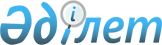 О внесении изменений и дополнений в решение Кокшетауского городского маслихата от 13 декабря 2007 года N C-6/13 "Об утверждении Правил предоставления жилищной помощи малообеспеченным семьям (гражданам) на оплату содержания жилища (кроме содержания индивидуального жилого дома) и потребления коммунальных услуг и услуг связи в городе Кокшетау"
					
			Утративший силу
			
			
		
					Решение Кокшетауского городского маслихата от 4 сентября 2008 года N С-14/14. Зарегистрировано управлением юстиции города Кокшетау 3 октября 2008 года N 1-1-89. Утратило силу - решением Кокшетауского городского маслихата Акмолинской области от 7 апреля 2011 года № С-45/6

      Сноска. Утратило силу - решением Кокшетауского городского маслихата Акмолинской области от 7.04.2011 № С-45/6      На основании статьи 6 Закона Республики Казахстан от 23 января 2001 года "О местном государственном управлении в Республике Казахстан", Кокшетауский городской маслихат РЕШИЛ: 

      1. Внести в решение Кокшетауского городского маслихата от 13 декабря 2007 года N С-6/13 "Об утверждении "Правил предоставления жилищной помощи малообеспеченным семьям (гражданам) на оплату содержания жилища (кроме содержания индивидуального жилого дома) и потребления коммунальных услуг и услуг связи в городе Кокшетау" (зарегистрированное в Управлении юстиции города Кокшетау от 24 декабря 2007 года N 1-1-70, опубликованное в газетах: от 17 января 2008 года Кокшетау" N 3 и от 17 января 2008 года "Степной маяк" N 3) следующие изменения и дополнения: 

      в Правилах предоставления жилищной помощи малообеспеченным семьям (гражданам) на оплату содержания жилища (кроме содержания индивидуального жилого дома) и потребления коммунальных услуг и услуг связи в городе Кокшетау, утвержденных решением Кокшетауского городского маслихата от 13 декабря 2007 года N С-6/13: 

      в пункте 9 раздела 1: 

      исключить слово "электроснабжение; 

      дополнить абзацем следующего содержания: "Установить норму расхода электрической энергии не более 150 (сто пятьдесят) киловатт на одного человека в месяц"; 

      подпункт 7) пункта 16 раздела 2 изложить в следующей редакции: 

      "7) сведения, за предшествующий квартал, об оплате  за содержание жилища, потребленные коммунальные услуги, о регистрации в качестве безработного, для домов с нестационарными газовыми плитами справку о приобретении газовых баллонов. Для компенсации повышения тарифов  абонентской платы за услуги связи (за телефон), абонент прилагает документ, подтверждающий факт того, что он является абонентом городской сети телекоммуникаций (договор либо квитанция - счет за услуги телекоммуникаций за предшествующий квартал)"; 

      пункт 21 раздела 2 изложить в следующей редакции: 

      "21. При представлении в службу жилищной помощи заведомо недостоверных сведений, повлекших за собой назначение завышенной или незаконной жилищной помощи, собственник (наниматель) возвращает незаконно полученную сумму в добровольном порядке, а в случае отказа в судебном порядке."; 

      пункт 24 раздела 4 изложить в следующей редакции: 

      "24. При исчислении совокупного дохода семьи учитываются все виды доходов, кроме жилищной, государственной адресной социальной помощи, государственного детского пособия, семьям, имеющим детей до 18 лет, единовременных выплат на погребение умерших и при рождении ребенка, фактически полученных за квартал, предшествовавший кварталу обращения за жилищной помощью: 

      1) доходы в виде оплаты труда (все виды заработков, а также премий, доплат, надбавок и социальных льгот в денежной и натуральной формах,   включая денежные суммы, выплачиваемые работникам в соответствии с трудовым законодательством Республики Казахстан за проработанное время, как по основному месту работы, так и по совместительству); 

      2) все виды пенсий; стипендии; государственные социальные пособия по инвалидности, по случаю потери кормильца и по возрасту; специальные государственные пособия; государственные социальные пособия;   компенсационные выплаты, назначаемые в порядке, установленном законами и иными нормативными правовыми актами, а также решениями органов местного самоуправления и работодателями, 

      3) алименты на детей и других иждивенцев; 

      4) единовременные суммы, полученные в порядке возмещения ущерба, причиненного увечьем или иным повреждением здоровья; 

      5) доходы от личного подсобного хозяйства; 

      6) доходы от предпринимательской и других видов деятельности; 

      7) другие доходы, заявленные гражданами добровольно."; 

      пункт 28 раздела 5 после слов согласно социальной норме жилья" дополнить словами, ",но не более 5 (пяти) тонн угля на семью в год."; 

      пункт 36 раздела 6 после слов компенсация за телефон и компенсация затрат на капитальный ремонт жилья" дополнить словами, "компенсация затрат за стоимость топлива (угля).". 

      2. Настоящее решение вступает в силу со дня государственной регистрации в Управлении юстиции города Кокшетау и вводится в действие со дня официального опубликования.       Председатель 14 сессии 

      Кокшетауского городского 

      маслихата четвертого созыва            М. Жанузаков 
					© 2012. РГП на ПХВ «Институт законодательства и правовой информации Республики Казахстан» Министерства юстиции Республики Казахстан
				